РОЗПОРЯДЖЕННЯ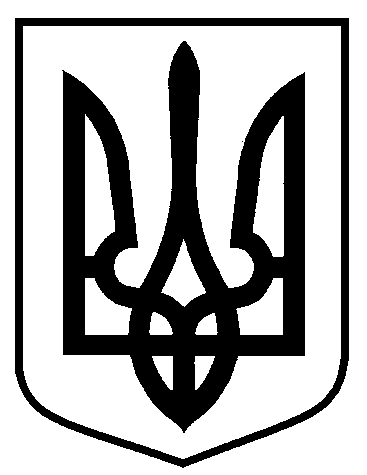 МІСЬКОГО ГОЛОВИм. СумиРОЗРАХУНОКвитрат на проведення чемпіонату міста зі спортивного водного туризму(шість тисяч вісімдесят одна грн. 00 коп.)Заступник начальника відділу у справах молоді та спорту					        Г.Ф. МихальоваЗаступник начальника відділу у справах молоді та спорту	                   		       	    	Г.Ф. МихальоваЗаступник міського голови з питань діяльності виконавчих органів ради						В.В. МотречкоНачальника відділу бухгалтерського обліку та звітності, головний бухгалтер 							О.А. КостенкоДиректор департаменту фінансів, економіки та інвестицій							С.А. ЛиповаНачальник відділу протокольної роботи та контролю							Л.В. МошаНачальник правового управління		                   						О.В. ЧайченкоКеруючий справами виконавчого комітету							Ю.А. Павликвід     14.07.2021   № 	228-РПро проведення відкритого чемпіонату міста зі спортивного водного туризму           На виконання рішення Сумської міської ради від 28 листопада           2018 року № 4150-МР «Про Програму розвитку фізичної культури і спорту Сумської міської територіальної громади на 2019 – 2021 роки» зі змінами (завдання 2 підпрограма 2), керуючись пунктом 20 частини четвертої статті 42 Закону України «Про місцеве самоврядування в Україні»:Відділу у справах молоді та спорту Сумської міської ради     (Михальова Г.Ф.) провести у липні - серпні 2021 року відкритий чемпіонат міста з спортивного водного туризму.           2. Департаменту фінансів, економіки та інвестицій Сумської міської ради (Липова С.А.) забезпечити фінансування в сумі 6 081 (шість тисяч вісімдесят одна) грн. 00 коп. на проведення змагань, передбачені в бюджеті Сумської міської територіальної громади згідно з КПКВК 0215012 «Проведення навчально-тренувальних зборів і змагань з неолімпійських видів спорту» (розрахунок додається).          3. Відділу бухгалтерського обліку та звітності Сумської міської ради (Костенко О.А.) здійснити розрахунки по відділу у справах молоді та спорту згідно з наданими документами.4. Контроль за виконанням даного розпорядження покласти на заступника міського голови з питань діяльності виконавчих органів ради Мотречко В.В.Міський голова                                                                              О.М.ЛисенкоМихальова 700-513Розіслати: Костенко О.А., Липовій С.А., Мотречко В.В., Михальова Г.Ф.Додаток  до розпорядження міського голови від     14.07.2021        №    228-Р                 КЕКВ 2240 «Оплата послуг (крім комунальних)»: Оплата послуг з харчування на період проведення заходу: головний суддя, головний секретар, заступник головного судді             3 чол. х 3 дн. х 123,00 грн.=1107,00 грн.Судді   14 чол. х 2 дн. х 123,00 грн.=3444,00 грн.Усього:4551,00 грн.КЕКВ 2210 «Предмети, матеріали, обладнання та інвентар»КЕКВ 2210 «Предмети, матеріали, обладнання та інвентар»КЕКВ 2210 «Предмети, матеріали, обладнання та інвентар»Придбання грамот 30 шт. х 3,00 грн.=90,00 грн.Придбання медалей 30 шт. х 21,00 грн.=630,00 грн.Придбання кубків 1 шт. х 330,00 грн.Придбання кубків 1 шт. х 300,00 грн.Придбання кубків 1 шт. х 180,00 грн.===330,00 грн.300,00 грн.180,00 грн.Усього:1530,00 грн.Разом:6081,00 грн.